Jinko le dinosaure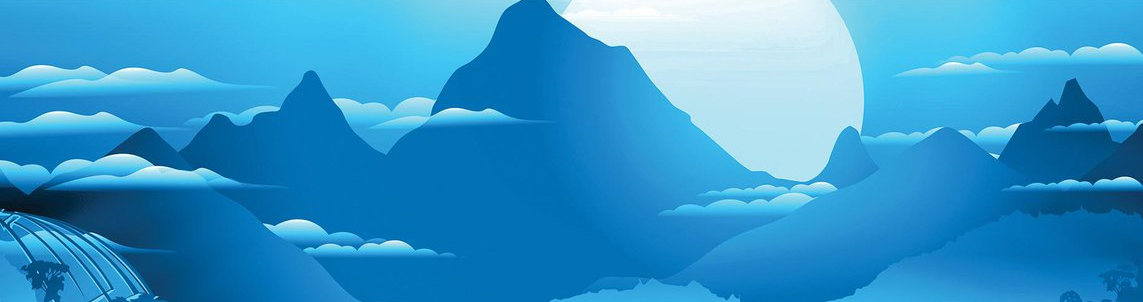 Jinko le dinosaureJinko le dinosaureJinko le dinosaureRecopie sur ton cahier la phrase du texte qui te dit :(une phrase va de la majuscule au début jusqu’au point à la fin)quel type de dinosaure est Jinko.ce qu’a Jinko qui est différent des autres membres de sa famille.à quel endroit Jinko habite.comment le dinosaure géant essaye de réconforter Jinko.comment Jinko appelle le dinosaure géant.Recopie sur ton cahier la phrase du texte qui te dit :(une phrase va de la majuscule au début jusqu’au point à la fin)quel âge a Jinko quand il tue la petite musaraigne.ce que pense le Soufflosaure quand il voit Jinko tuer la petite musaraigne.comment réagissent les iguanodons quand Jinko s’approche d’eux la première fois.ce que fait le clan quand Jinko sauve la femelle.Recopie sur ton cahier la phrase du texte qui te dit :(une phrase va de la majuscule au début jusqu’au point à la fin)ce que les enfants de Jinko ont de spécial comme lui.pourquoi le vieux Jinko perd le combat contre le jeune du clan.pourquoi Jinko suit le petit iguanodon.ce qui fait partir les raptors.qui est le dinosaure qui a sauvé Jinko et le petit iguanodon.Recopie sur ton cahier la phrase du texte qui te dit :(une phrase va de la majuscule au début jusqu’au point à la fin)que Jinko est mort.ce qui se passe quand la météorite tombe sur terre.ce que sont devenus les dinosaures quand le nuage de cendres a enfin disparu.combien de temps mettent les savants pour reconstituer le squelette de Jinko.